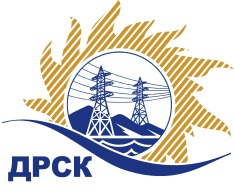 Акционерное общество«Дальневосточная распределительная сетевая  компания»ПРОТОКОЛпроцедуры вскрытия конвертов с заявками участников СПОСОБ И ПРЕДМЕТ ЗАКУПКИ: открытый электронный запрос предложений № 579106 на право заключения Договора на выполнение работ для нужд филиала АО «ДРСК»  «Амурские электрические сети» «Чистка просеки ВЛ-35 кВ Ромны-Хохлатское, Ромны-Знаменка» (закупка 42 раздела 1.1. ГКПЗ 2016 г.).Плановая стоимость: 1 591 000,0  рублей без учета НДС; 1 877 380,0 рублей с учетом НДС ПРИСУТСТВОВАЛИ: постоянно действующая Закупочная комиссия 2-го уровня ВОПРОСЫ ЗАСЕДАНИЯ КОНКУРСНОЙ КОМИССИИ:В ходе проведения запроса предложений было получено 4 предложения, конверты с которыми были размещены в электронном виде на Торговой площадке Системы www.b2b-energo.ru.Вскрытие конвертов было осуществлено в электронном сейфе организатора запроса предложений на Торговой площадке Системы www.b2b-energo.ru автоматически.Дата и время начала процедуры вскрытия конвертов с предложениями участников: 05:24 московского времени 03.12.2015Место проведения процедуры вскрытия конвертов с предложениями участников: Торговая площадка Системы www.b2b-energo.ru. Всего сделано 12 ценовых ставок на ЭТП.В конвертах обнаружены предложения следующих участников запроса предложений:Ответственный секретарь Закупочной комиссии 2 уровня                                  О.А.МоторинаЧувашова О.В.(416-2) 397-242№ 22/УР-Вг. Благовещенск03 декабря 2015 г.№Наименование участника и его адресПредмет заявки на участие в запросе предложений1ООО "ДЭМ" (676450, Россия, Амурская область, г.Свободный, ул. Шатковская, 126)Предложение: подано 02.12.2015 в 04:54
Цена: 980 000,00 руб. (цена без НДС)2ООО "СтройАльянс" (675000, Россия, Амурская обл., г. Благовещенск, ул. Ленина, д. 196, корп. А, оф. 17)Предложение, подано 02.12.2015 в 04:37
Цена: 1 000 000,00 руб. (цена без НДС)3ООО "КЛЮЧ" (676009, Россия, Амурская обл., Сковородинский р-н, с. Талдан, ул. Суворова, д. 2, кв. 1)Предложение, подано 02.12.2015 в 02:11
Цена: 1 390 000,00 руб. (НДС не облагается)4ЗАО "Просеки Востока" (679135, Еврейская автономная обл., п. Биракан, ул. Октябрьская, 41)Предложение, подано 01.12.2015 в 08:24
Цена: 1 400 000,00 руб. (цена без НДС)